UCL Creative Fellowship Programme 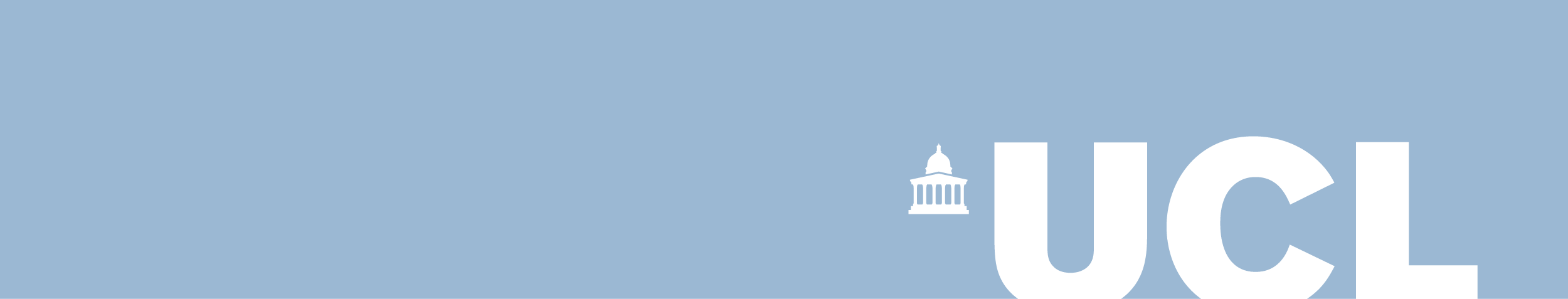 Expressions of Interest for 2022Please note: deadline for submission of applications is midnight, Sunday 6 March 2022.Section A: Personal details Section B: Outline of proposed approach Please answer the questions below (max. total of 1,000 words) or submit a short (7mins max.) video/audio recording to answer these questions: Note: all Creative Fellows who are successful in applying for funding will be asked to:Work with relevant UCL staff to develop evaluation and publicity plans for the FellowshipSubmit spending reports when requested Complete a short project evaluation report at the end of their Fellowship 	Please tick this box to indicate that you are happy to take part in the aforementioned activities as a condition of funding	Please tick this box to confirm that all applicants give permission for this form to be shared for the purposes of selection and reviewIf you have any questions about the Fellowship please contact Catherine Stokes, IAS Administrator & Executive Assistant to the Director at c.stokes@ucl.ac.ukPlease submit this expression of interest form and a CV by midnight, Sunday 6 March 2022 to c.stokes@ucl.ac.uk.  In addition, you may also send us a link to your digital portfolio.Full name:Email address: Telephone number:Personal website/Instagram or equivalent (if applicable): Any existing associations with UCL (please list): Primary mode(s) of creative practice: Which level of Creative Fellowship are you applying for? *£10,000£5,000 Both * Please delete as appropriate * Please delete as appropriate * Please delete as appropriate * Please delete as appropriate What the term ‘Creative Humanities’ means to you, and why the inclusion of creative practice in research is important Why you are interested in working collaboratively with researchers and students at UCLAny experience you have of making connections with non-practitioners and talking with them about the creative process What you hope to get out of the FellowshipA couple of ideas for creative and engaging ‘encounters’ with members of the UCL community What you imagine ARIEL might look like and what it might doSignature of applicant:  Date signed: 